Old Hall Primary School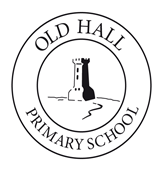         Weekly SpellingsName: ________________________________________Spellings set: ___________________________	Test date: ___________________________Remember to LOOK… SAY… COVER… WRITE… CHECK!Focus: Common Exception WordsWord1st Try2nd Try2nd Try3rd TryRemember – these words don’t always spell as they sound!Highlight the tricky part to help you remember. Remember – these words don’t always spell as they sound!Highlight the tricky part to help you remember. Remember – these words don’t always spell as they sound!Highlight the tricky part to help you remember. Remember – these words don’t always spell as they sound!Highlight the tricky part to help you remember. Remember – these words don’t always spell as they sound!Highlight the tricky part to help you remember. doorfloorpoorbecausefindkindmindbehindchildchildrenwildclimbmostbothonly